КЫРГЫ3 РЕСПУБЛИКАСЫ   ЧYЙ ОБЛУСУЫСЫК-АТА РАЙОНУИНТЕРНАЦИОНАЛАЙЫЛ АЙМАГЫНЫНИНТЕРНАЦИОНАЛ АЙЫЛ ѲКМѲТYКЫРГЫ3СКАЯ РЕСПУБЛИКА ЧУЙСКАЯ ОБЛАСТЬЫСЫК-АТИНСКИЙ РАЙОНИНТЕРНАЦИОНАЛЬНЫЙАЙЫЛЬНЫЙ  АЙМАКИНТЕРНАЦИОНАЛЬНЫЙАЙЫЛ ОКМОТУ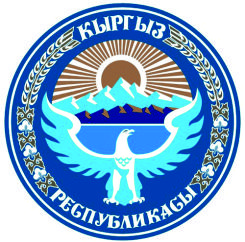 725 010 С . Интернациональноеул. 50-лет Октября,  тел: 0(3132) 7-02-87international–kg@mailru.р/с 4403021001000577Ысык-АтинскийРОККод ОКПО 27042185БИК 440302ИИН 00103201010119Исх№ 03-12/______ от 16.02.2024гКыргыз Республикасынын Юстиция министрлигинин Чүй – Бишкек юстиция башкармалагынаКоштомо катЧүй облусунун, Ысык-Ата районунун, Интернационал айылдык аймагынын Интернационал кеңешинин токтомдорун Мамлекеттик Реестрге каттап коюңуздарды суранатТиркеме 36 барактаИнтернационал айылдык кеңешинин торагасы 					 С.М. Чекиров№Чакырылыштын №СессИянын №ТокТомдун №ДатасыТоктомдун аталышыЖарыяланган күнү12865302.03.2022Мечиттке жер тилкесин бекитип берүү жөнүндө (Интернационал а. 50 лет Октября к.)16.02.202422865402.03.2022Мечиттке жер тилкесин бекитип берүү жөнүндө (Интернационал а. Пушкин к. № 19)16.02.202432887116.06.2022Баланска алуу жөнүндө (клуб)16.02.202442897329.06.2022Мечиттке жер тилкесин бекитип берүү жөнүндө (Боз-Бармак а. Саткынбай к.)16.02.202452898217.10.2022Интернациональное айылындагы жаңы участоктордун курулуш планын бекитүү 16.02.202462898317.10.2022Интернационал айыл аймагынын айыл чарба чөйрөсүндөгү ыйгарым укуктуу мамлекеттик органына белгиленген тартипте мөөнөтсүз пайдаланууга берилген мамлекеттик айыл чарба жерлеринин фондунун жерлеринин ижара акысынын өлчөмүн белгилөө жөнүндө16.02.2024728108417.11.2022Баланска алуу жөнүндө (бала бакча)16.02.2024828108517.11.2022Интернационал айыл өкмөтүнүн муниципалдык менчигине кабыл алуу жөнүндө16.02.2024928108727.10.2022Интернационал айыл аймагынын көчөлөрүнүн атын өзгөртүүгө убактылуу тыюу салуу жөнүндө16.02.202410281210715.02.2023Баланска алуу жөнүндө (165 контур)16.02.202411281210815.02.2023Баланска алуу жөнүндө (Пушкина н/ж)16.02.202412281311218.03.2023Ижаранын акысын бекитүү жөнүндө16.02.202413281815113.09.2023Жээк айыл аймагы менен биригүү жөнүндө16.02.202414281815619.09.2023Интернационал айыл өкмөтүнө караштуу Интернационал айылында жайгашкан БДРди Ысык-Ата райондук суу чарба башкармалыгына өткөрүп берүү жөнүндө16.02.202415281916619.09.2023Жээк айыл аймагы менен биригүү жөнүндө16.02.202416281916730.10.2023Жер мунапысын жүргүзүүнүн тартиби жөнүндө жобону бекитүү туралуу жөнүндө16.02.202417281916921.11.2023Интернационал айыл аймагынын Боз-Бармак айылына өзүнчө айыл макамын (статус) берүү жөңүндө16.02.202418281917021.11.2023Баланска алуу жөнүндө (парк)16.02.2024